Program finálového kola Pražský pramen 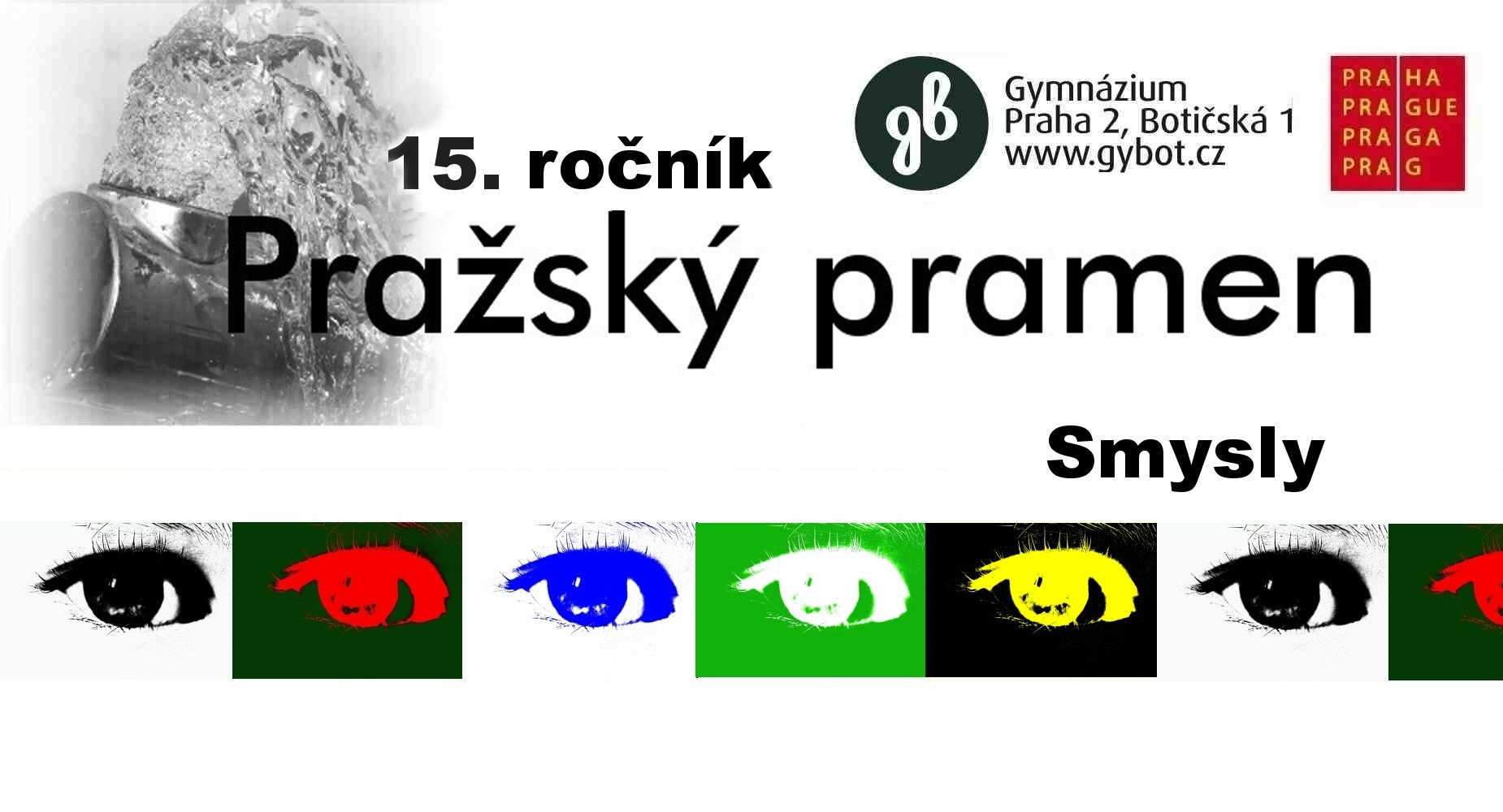 Neděle 27. 11. 2022Neděle 27. 11. 2022ZačátekKonec8:308:45Registrace ve vrátnici školy – Gymnázium, Praha 2, Botičská 1Registrace ve vrátnici školy – Gymnázium, Praha 2, Botičská 18:458:50Zahájení8:509:35Sluch a zvuk - Mgr. Radim Homolka ( Gymnázium Botičská)Sluch a zvuk - Mgr. Radim Homolka ( Gymnázium Botičská)Sluch a zvuk - Mgr. Radim Homolka ( Gymnázium Botičská)Sluch a zvuk - Mgr. Radim Homolka ( Gymnázium Botičská)Sluch a zvuk - Mgr. Radim Homolka ( Gymnázium Botičská)9:4510:30Lab. cvičení - I. blokOko a fyzika - Mgr. Stanislav Luňák (G. Botičská)Oko a fyzika - Mgr. Stanislav Luňák (G. Botičská)Oko a fyzika - Mgr. Stanislav Luňák (G. Botičská)Oko a fyzika - Mgr. Stanislav Luňák (G. Botičská)10:3511:20Lab. cvičení - II. blokPitva oka - Mgr. Petr Šíma (G. Botičská)Pitva oka - Mgr. Petr Šíma (G. Botičská)Pitva oka - Mgr. Petr Šíma (G. Botičská)Pitva oka - Mgr. Petr Šíma (G. Botičská)11:2512:10Lab. cvičení - III. blokChemie vonící a zapáchající - ing. Ondřej Šimůnek, Ph.D.Chemie vonící a zapáchající - ing. Ondřej Šimůnek, Ph.D.Chemie vonící a zapáchající - ing. Ondřej Šimůnek, Ph.D.Chemie vonící a zapáchající - ing. Ondřej Šimůnek, Ph.D.12:1012:40Oběd12:4013:25Barva a chuť látek -  ing. Ondřej Šimůnek (VŠCHT a G. Botičská)Barva a chuť látek -  ing. Ondřej Šimůnek (VŠCHT a G. Botičská)Barva a chuť látek -  ing. Ondřej Šimůnek (VŠCHT a G. Botičská)Barva a chuť látek -  ing. Ondřej Šimůnek (VŠCHT a G. Botičská)Barva a chuť látek -  ing. Ondřej Šimůnek (VŠCHT a G. Botičská)14:1515:15Muzeum smyslů15:15Ukončení dne u výstupu z Muzea smyslů, Jindřišská 20, Praha 1Ukončení dne u výstupu z Muzea smyslů, Jindřišská 20, Praha 1Ukončení dne u výstupu z Muzea smyslů, Jindřišská 20, Praha 1Ukončení dne u výstupu z Muzea smyslů, Jindřišská 20, Praha 1Ukončení dne u výstupu z Muzea smyslů, Jindřišská 20, Praha 1Pondělí 28. 11. 2022Pondělí 28. 11. 20228:309:15Mozek a smysly - MUDr. Martin Vogner (FNKV)Mozek a smysly - MUDr. Martin Vogner (FNKV)Mozek a smysly - MUDr. Martin Vogner (FNKV)Mozek a smysly - MUDr. Martin Vogner (FNKV)9:2510:10Smyslové klamy - Mgr. Stanislav Luňák (Gymnázium Botičská)Smyslové klamy - Mgr. Stanislav Luňák (Gymnázium Botičská)Smyslové klamy - Mgr. Stanislav Luňák (Gymnázium Botičská)Smyslové klamy - Mgr. Stanislav Luňák (Gymnázium Botičská)Smyslové klamy - Mgr. Stanislav Luňák (Gymnázium Botičská)10:2011:05 Aromata a chuťové látky v potravinách - RNDr. Simona Petrželová, Ph.D. (PřF UK) - Aromata a chuťové látky v potravinách - RNDr. Simona Petrželová, Ph.D. (PřF UK) - Aromata a chuťové látky v potravinách - RNDr. Simona Petrželová, Ph.D. (PřF UK) - Aromata a chuťové látky v potravinách - RNDr. Simona Petrželová, Ph.D. (PřF UK) - Aromata a chuťové látky v potravinách - RNDr. Simona Petrželová, Ph.D. (PřF UK) -11:1512:00Evoluce sluchu u obratlovců- Mgr. Tereza Matějková (PřF UK)Evoluce sluchu u obratlovců- Mgr. Tereza Matějková (PřF UK)Evoluce sluchu u obratlovců- Mgr. Tereza Matějková (PřF UK)Evoluce sluchu u obratlovců- Mgr. Tereza Matějková (PřF UK)Evoluce sluchu u obratlovců- Mgr. Tereza Matějková (PřF UK)12:0012:45Oběd13:0013:45Oko člověka pod drobnohledem - prof. RNDr. Jan Černý, Ph.D. (PřF UK)Oko člověka pod drobnohledem - prof. RNDr. Jan Černý, Ph.D. (PřF UK)Oko člověka pod drobnohledem - prof. RNDr. Jan Černý, Ph.D. (PřF UK)Oko člověka pod drobnohledem - prof. RNDr. Jan Černý, Ph.D. (PřF UK)Oko člověka pod drobnohledem - prof. RNDr. Jan Černý, Ph.D. (PřF UK)14:0014:50Smysly masožravek - Mgr. Jan Martinek (PřF UK)Smysly masožravek - Mgr. Jan Martinek (PřF UK)Smysly masožravek - Mgr. Jan Martinek (PřF UK)Smysly masožravek - Mgr. Jan Martinek (PřF UK)15:0015:50Oko hmyzu pod elektronovým mikroskopem (Mgr. Albert F. Damaška (PřF UK), prof. RNDr. Jan Černý, Ph.D. (PřF UK)) Oko hmyzu pod elektronovým mikroskopem (Mgr. Albert F. Damaška (PřF UK), prof. RNDr. Jan Černý, Ph.D. (PřF UK)) Oko hmyzu pod elektronovým mikroskopem (Mgr. Albert F. Damaška (PřF UK), prof. RNDr. Jan Černý, Ph.D. (PřF UK)) Oko hmyzu pod elektronovým mikroskopem (Mgr. Albert F. Damaška (PřF UK), prof. RNDr. Jan Černý, Ph.D. (PřF UK)) Oko hmyzu pod elektronovým mikroskopem (Mgr. Albert F. Damaška (PřF UK), prof. RNDr. Jan Černý, Ph.D. (PřF UK)) 15:50Ukončení dne před budovou Viničná 7, Praha 2, popř. v 16:00 před budovou Gymnázia BotičskáUkončení dne před budovou Viničná 7, Praha 2, popř. v 16:00 před budovou Gymnázia BotičskáUkončení dne před budovou Viničná 7, Praha 2, popř. v 16:00 před budovou Gymnázia BotičskáUkončení dne před budovou Viničná 7, Praha 2, popř. v 16:00 před budovou Gymnázia BotičskáUkončení dne před budovou Viničná 7, Praha 2, popř. v 16:00 před budovou Gymnázia BotičskáÚterý 29. 11. 2022Úterý 29. 11. 20229:45Sraz u Zoo Praha10:0011:00Závěrečný test11:0012:30Prohlídka s průvodcemProhlídka s průvodcem12:3013:00Vyhodnocení soutěžeVyhodnocení soutěže13:15Ukončení celé soutěže, účastníky je možné si možné vyzvednout u hlavního východu ze Zoo PrahaUkončení celé soutěže, účastníky je možné si možné vyzvednout u hlavního východu ze Zoo PrahaUkončení celé soutěže, účastníky je možné si možné vyzvednout u hlavního východu ze Zoo PrahaUkončení celé soutěže, účastníky je možné si možné vyzvednout u hlavního východu ze Zoo PrahaUkončení celé soutěže, účastníky je možné si možné vyzvednout u hlavního východu ze Zoo Praha